Name: _______________________________________________ Class: ____________ Date:____________ M6th Unit 3: Fraction Operations Performance TaskA section of a rectangular floor is covered with square floor tiles, as shown below.  Each square tile has a side length of  foot.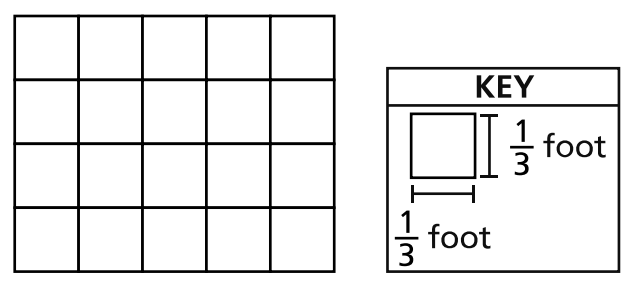 Part A:What is the area, in square feet, of the section of rectangular floor that is covered with floor tiles?Show your work:Answer:_____________________________________Part B:The floor tiles cost $1.25 per square foot.  What is the total cost of the tiles for the floor?Show your work:Answer:_____________________________________Explain how you arrived at your answer to Part A:________________________________________________________________________________________________________________________________________________________________________________________________________________________________________________________________________________________________________________________________________________________________________________________________________________